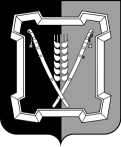 СОВЕТ КУРСКОГО МУНИЦИПАЛЬНОГО РАЙОНАСТАВРОПОЛЬСКОГО КРАЯРЕШЕНИЕ24 ноября 2017 г.                         ст-ца Курская                                            № 13Об установлении тарифов на услуги, предоставляемые муниципальным казенным учреждением Курского муниципального района Ставропольского края «Многофункциональный центр предоставления государственных и муниципальных услуг в Курском районе Ставропольского края»В соответствии с Федеральным законом от 06.10.2003 № 131-ФЗ «Об общих принципах организации местного самоуправления в Российской Федерации», Порядком принятия решения об установлении тарифов на услуги, предоставляемые муниципальными унитарными предприятиями и учреждениями Курского муниципального района Ставропольского края, и работы, выполняемые муниципальными унитарными предприятиями и учреждениями Курского муниципального района Ставропольского края, утвержденным решением совета Курского муниципального района Ставропольского края от 16 февраля 2017 г.  № 319, заключением тарифной комиссии Курского муниципального района Ставропольского края от 17 ноября 2017 г. № 3          совет Курского муниципального района Ставропольского краяРЕШИЛ:1. Установить тарифы на услуги, предоставляемые муниципальным казенным учреждением Курского муниципального района Ставропольского края «Многофункциональный центр предоставления государственных и муниципальных услуг в Курском районе Ставропольского края» согласно приложению.2. Признать утратившим силу решение совета Курского муниципального района Ставропольского края от 30 марта 2017 г. № 347 «Об утверждении тарифов  на работы и услуги, предоставляемые муниципальными унитарными предприятиями и учреждениями Курского муниципального района Ставропольского края»3. Настоящее решение  вступает в силу с 01 декабря 2017 г. и подлежит официальному опубликованию (обнародованию). Председатель советаКурского муниципального районаСтавропольского края                                                                      Ю.М.Бондарев  Тарифы на услуги,предоставляемые муниципальным казенным учреждением Курского муниципального района Ставропольского края «Многофункциональный центр предоставления государственных и муниципальных услуг в Курском районе Ставропольского края»Приложение к решению совета Курскогомуниципального района Ставропольского края от 24 ноября 2017 г. № 13  №ппНаименование платной услугиНаименование платной услугиЦена, руб.1223Копировально-множительные услугиКопировально-множительные услугиКопировально-множительные услугиКопировально-множительные услуги1.Ксерокопирование текста (страница А4,  1 прогон)Ксерокопирование текста (страница А4,  1 прогон)5,002.Ламинирование Ламинирование 15,00Юридические услугиЮридические услугиЮридические услугиЮридические услугиУслуги в сфере гражданско-правовых отношенийУслуги в сфере гражданско-правовых отношенийУслуги в сфере гражданско-правовых отношенийУслуги в сфере гражданско-правовых отношений3.Составление соглашения о расторжении договора аренды (субаренды)Составление соглашения о расторжении договора аренды (субаренды)460,004.Составление договора купли-продажи земельного участка Составление договора купли-продажи земельного участка 920,005.Составление договора купли-продажи квартиры (жилого помещения без земельного участка)Составление договора купли-продажи квартиры (жилого помещения без земельного участка)920,005.Более двух человек в договореБолее двух человек в договоре1087,006.Составление договора купли-продажи жилого дома и земельного участка Составление договора купли-продажи жилого дома и земельного участка 1087,006.Более двух человек в договореБолее двух человек в договоре1296,007.Составление договора купли-продажи квартиры за счет средств материнского капиталаСоставление договора купли-продажи квартиры за счет средств материнского капитала1296,008.Составление договора купли-продажи квартиры за счет ипотечного кредитованияСоставление договора купли-продажи квартиры за счет ипотечного кредитования1296,009.Составление договора купли-продажи жилого дома и земельного участка за счет средств материнского капиталаСоставление договора купли-продажи жилого дома и земельного участка за счет средств материнского капитала1840,0010.Составление договора купли-продажи жилого дома и земельного участка за счет ипотечного кредитования1840,001840,0011.Составление договора дарения квартиры (жилого помещения без земельного участка)920,00920,0012.Составление договора дарения земельного участка 920,00920,0013.Составление договора дарения жилого дома и земельного участка1087,001087,0014.Составление договора аренды (субаренды) жилых или нежилых помещений1087,001087,0015.Составление акта приема-передачи недвижимости732,00732,0016.Составление договора аренды земельного участка1296,001296,0016.Более двух человек в договоре1840,001840,0017.Составление договора найма жилого помещения460,00460,0018. Составление договора мены (пообъектно)920,00920,0019.Составление дополнительного соглашения к договору1840,001840,00